Publicado en  el 28/11/2016 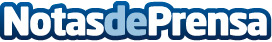 UK está liderando un movimiento reaccionario contra internetInvestigatory Powers Bills. Ese es el rimbombante nombre de la legislación presentada hace un año que el gobierno británico está a punto de aprobar de forma definitiva y que hará legal algo que parecía una distopía: en el Reino Unido podrán espiar electrónicamente a sus ciudadanos sin justificación algunaDatos de contacto:Nota de prensa publicada en: https://www.notasdeprensa.es/uk-esta-liderando-un-movimiento-reaccionario_1 Categorias: Internacional E-Commerce http://www.notasdeprensa.es